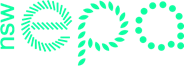 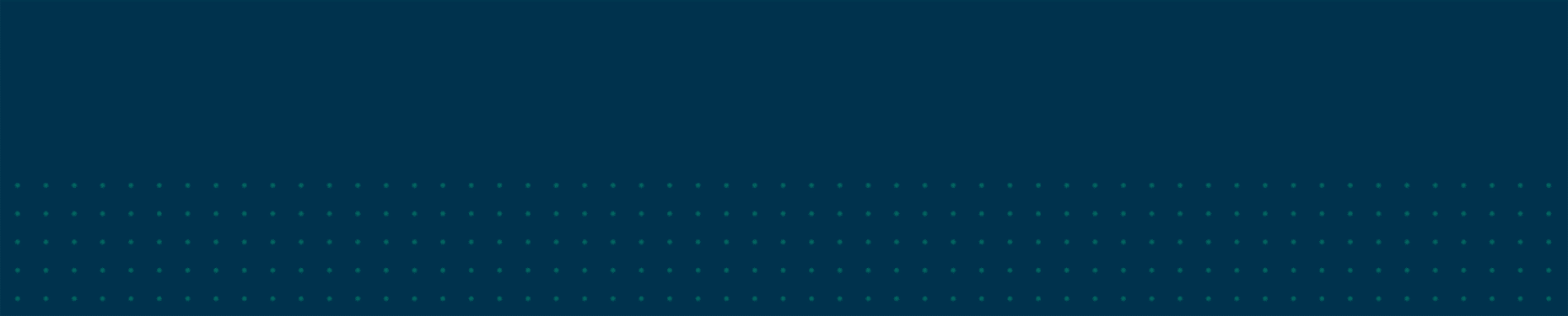 Type into spaces indicated to enter text.Applicant detailsTank/vehicle manufacturerProvide information for all parties involved if this is a joint applicationApplication type and detailsIf you want approval for an upgrade (re-horse), or have an old tank needing a new approval, please provide any known previous approval information.Dangerous goods descriptionOutline the dangerous goods to be carried.Pressure vessel approvalIf the tank is a pressure vessel, provide the relevant details.Engineer’s declarationThis section must be completed by a reviewing professional engineer who meets the requirements outlined below. You may be required to provide evidence that you meet these requirements.I certify that I have examined the design and find that it is in accordance with the requirements of the Australian Dangerous Goods Code and the relevant parts of AS 2809 or other Standards, as detailed in the attached compliance reports.Note A professional engineer is classified as being a member of or being eligible for membership of Engineers Australia in the occupational category of Professional Engineer at the grade of Member. The requirements for membership of Engineers Australia in the occupational category of Professional Engineer at the grade of Member are: completion of four or more years of an accredited or recognised Bachelor of Engineering degree; and a minimum three years of work experience at an appropriate level. See www.engineersaustralia.org.au for more information on accredited degrees and memberships.Applicant declarationI declare by submitting this application:I have read and complied with the requirements outlined in the Submitting your application sectionTo the best of my knowledge the information provided in this application and in documents supporting this application is true and correct; andI understand that providing false or misleading information in an application is an offence.Payment informationPayment can be made by credit/debit card. If you would prefer to provide credit card details over the phone, or to pay by EFT, select the “contact me for details” option.Please note that a merchant processing fee of 0.4% applies to all card payments.Submitting your applicationThe following documentation must be submitted along with your application form.Technical drawings and supporting informationPlease submit a copy of all drawings of tank and vehicle showing the means by which the tank is to form part of, or be attached to, the vehicle. (Photographs are also acceptable.) This supporting information is used by the EPA to verify compliance with the relevant Australian Standards and ADG Code.Tank design compliance assessment signed by the reviewing engineerCompliance reports for each applicable Standard must be submitted using the templates found on the EPA website. A compliance report must be completed for each of the classes of dangerous goods to be carried on the vehicle. In the compliance report, it is not sufficient to state that the vehicle complies: the engineer must explain how the vehicle complies with the relevant requirements. This ensures the reviewer can evaluate whether the vehicle is compliant.If there are areas where the tank vehicle will not comply, contact the EPA to discuss this. The EPA has the discretion to approve a tank vehicle that does not comply with a particular requirement. For the EPA to assess whether this non-compliance is acceptable, you will need to explain: why the variation is requiredwhat alternative criteria the variation should be assessed againstwhy the design does not result in greater risk than one that complies with the requirement.Note: While the EPA has the discretion to approve a tank vehicle that does not comply with a particular requirement, it may need to consult with other competent authorities, especially if the vehicle is to be approved for use in other jurisdictions by the Competent Authorities Panel. Evidence of other approvals or standardsFor example, in the case of an LPG Tanker, documentation showing the vessel is compliant with AS 1210 and certificate of design registration issued by SafeWork NSW.
For questions and further enquiries, and to submit this form and supporting information, email: hazardous.materials@epa.nsw.gov.au.NSW Environment Protection AuthorityEmail: info@epa.nsw.gov.auWebsite: www.epa.nsw.gov.auEPA 2021P3177July 2021
The EPA disclaimer and copyright information is available on the EPA website.TitleGiven name(s)Family nameBusiness nameStreet addressPostcodePostal addressPostcodeABNPhone/mobileEmail–Tank manufacturer Vehicle manufacturer NameAddressSuburbPostcodeContact namePhone/mobileEmailType of applicationNew tank vehicleORUpgrade (re-horse)OROld tank needing a new approvalApproval numberCompetent AuthorityIs CAP approval needed? YesOR NoConstruction materialTotal capacity (litres)Number of compartmentsDescriptionUN numbersClasses/divisionsMaximum density (kg/L)Registration numberIssued byStandards design assessed against (include editions)Name of engineerDate of assessmentQualificationsEA ID (if a member)Street addressPostcodePhone/mobileemailSignature (insert image)DateNameSignature (insert image)DateAmount$341.00$341.00Payment method Mastercard Visa Visa Visa Contact me for details Contact me for detailsCard numberExpiry dateCardholder’s nameCardholder’s phoneCardholder’s signatureDateDate